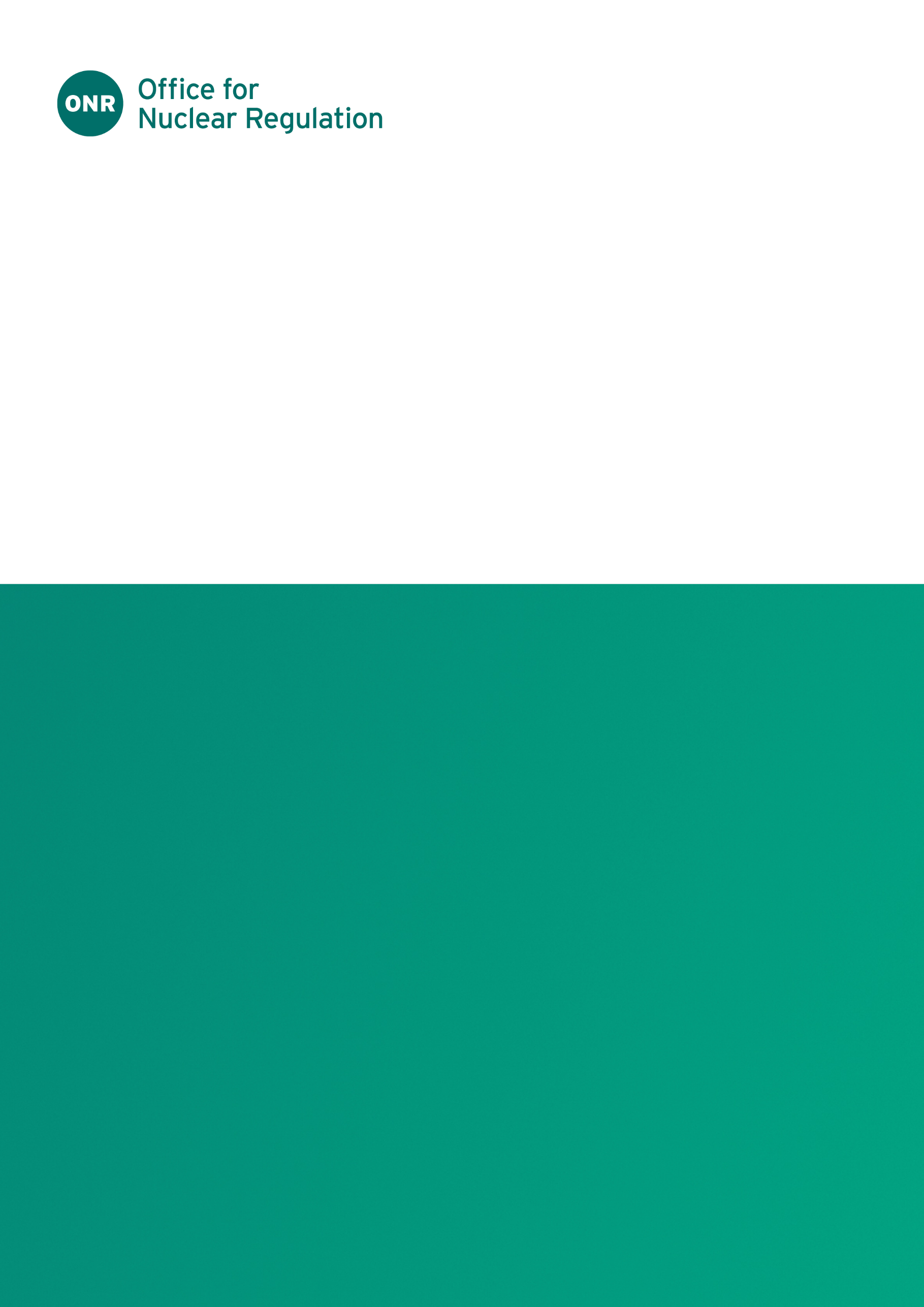 ONR Project Assessment ReportProject Name: PR-01167 Mk A2 AGR Transport Flask (Design No. 2834)Report Title: Dutyholder/ Applicant: EDF Energy Nuclear Generation LimitedReport Issue No.: Publication Date: December 2023Document ID: ONRW-2019369590-5276© Office for Nuclear Regulation, 2023For published documents, the electronic copy on the ONR website remains the most current publicly available version and copying or printing renders this document uncontrolled. If you wish to reuse this information visit www.onr.org.uk/copyright for details. Executive SummaryEDF Energy Nuclear Generation Limited has applied for approval of Modification N0236 for the Mk A2 AGR Transport Flask (Design No. 2834) package design.The Mk A2 AGR flask carries irradiated Advanced Gas-cooled Reactor (AGR) fuel between the applicant’s AGR nuclear power stations and the Sellafield Nuclear Licensed site. The Mk A2 AGR flask is categorised as a Type B package.This modification proposes to make changes and update several drawings. The changes to the drawings relate to the approval of historic EDF production permits and technical queries that were not integrated into the respective drawings at the time of approval. The applicant has determined that a Category B modification request is required to ensure that changes to the flask components are compliant with the relevant regulations. We have assessed the applicant’s updated drawings and materials changes supporting Modification N0236 in relation to the relevant engineering aspects of the modification. We did not assess the criticality and shielding aspects of the package design as the modification did not materially affect these requirements. It is concluded that the modification provides an adequate justification to update the design drawings and that these updates would not have a negative impact on safety and that the GB/2834 package design will remain compliant with transport regulations. It is recommended that the Competent Authority grants approval of the design drawing changes by endorsing Modification N0236 Issue 1.List of AbbreviationsTable of ContentsExecutive Summary	3List of Abbreviations	41.	Permission Requested	62.	Background	62.1.	Purpose of Modification	62.2.	Overview of package design	63.	Assessment and Inspection Work Carried out by ONR in Consideration of this Request	73.1.	Engineering Assessment	74.	Matters Arising from ONRs Work	85.	Conclusions	86.	Recommendations	8References	9Permission RequestedEDF Energy Nuclear Generation Limited has applied  to the Office for Nuclear Regulation (ONR) as the Great Britain (GB) Competent Authority (CA) for approval of Modification N0236 to the Mk A2 AGR Transport Flask (Design No. 2834).This Project Assessment Report (PAR) presents the basis of our regulatory decision regarding Modification N0236.BackgroundOverview of Package DesignThe GB/2834 package design is commonly known as the Mk A2 AGR fuel flask and has been in operational use since the 1990s. It has principally been used for the shipment of Advanced Gas-cooled Reactor (AGR) fuel from the applicant’s AGR power stations to Sellafield for storage and reprocessing, as well as transport of tie-bars and other non-fissile components.The package design comprises a forged carbon steel flask body with attached external cooling fins, a flask lid assembly and an internal stainless steel skip (of two different designs) carrying the radioactive contents.Purpose of ModificationThis applicant proposes to formally update several package design drawings to capture changes made under historic EDF production permits and technical queries that were not integrated into the respective drawings at the time of approval. The update also includes a change to the material of several components due to changes in material standards. The applicant has categorised this modification as Category B.EDF has supported this request with the updated drawings  , modification request document ​, and an approval certificate from its Independent Nuclear Assurance team​​. EDF has graded the drawing changes based on their safety significance, Grade One having the highest safety significance and Grade Three the lowest; there are five Grade One updates, two Grade Two updates, and six Grade Three updates. There are also three drawing updates that have not been graded as these updates only revise drawing numbers.  Assessment and Inspection Work Carried out by ONR in Consideration of this RequestIn accordance with the regulatory permissioning strategy, we have carried out targeted and proportionate assessments of the applicant’s modification request. The key aspect of this modification is integration of EDF drawing changes into the live package design safety case. Consequently, a mechanical engineering assessment  was conducted to determine whether the drawing changes, or material changes due to changes in standards, could challenge the ability of the GB/2834 package design to comply with the Carriage of Dangerous Goods and Transportable Pressure Equipment Regulations 2009 (CDG) . The modification does not have any criticality or shielding implications . Therefore, we have not assessed the criticality and shielding aspects of the package design. We previously assessed safety case requirements aspects of the package design as part of the approval for the renewal of the existing transport and shipment certificates for the GB/2834 package in 2022. Given that this was a recent assessment, and that the modification does not require any changes to the existing safety case or management system, we have not reassessed the safety case requirements as part of this modification.We undertook our most recent inspection of the applicant in 2023  and concluded that the applicant was compliant with its duties under CDG. The applicant has a positive history of compliance. Given the nature of this modification and the recent history of transport compliance inspections, I did not consider it proportionate to undertake further inspection activities as part of this assessment. All our assessments were undertaken in accordance with the requirements of ONR’s HOW2 Business Management System (BMS) and its associated guidance.Engineering AssessmentOur engineering assessment of Modification N0236 was reported in an assessment report . The mechanical engineering inspector sampled all Grade One and Grade Two drawing updates.  The mechanical engineering inspector concluded that the modifications would not have a negative impact on safety and that the GB/2834 package will remain compliant with transport regulations. The mechanical inspector recommended approving the modification. Matters Arising from ONRs WorkThere are no matters arising from our assessment of this modification application. ConclusionsI conclude that the proposed modification provides an adequate justification to update the GB/2834 package design drawings that have been revised through EDF’s historic production permits and technical queries.RecommendationsI recommend that the Competent Authority grants approval to enable EDF to update the GB/2834 drawings by endorsing Modification N0236 Issue 1 and countersigning the EDF modification sheet.ONR Project Assessment ReportPR-01167 Mk A2 AGR Transport Flask (Design No. 2834) - Term/AcronymDescriptionAGRAdvanced Gas-cooled ReactorCACompetent AuthorityCDGThe Carriage of Dangerous Goods and Use of Transportable Pressure Equipment Regulations 2009GBGreat BritainHOW2 Business Management SystemONROffice for Nuclear Regulation PARProject Assessment Report